Предупреждение о неблагоприятных и опасных метеорологических явлениях  вероятном возникновении чрезвычайных ситуаций,  обусловленных неблагоприятными метеорологическими явлениями(время действия 27-29 сентября 2017г.)27-29 сентября по центральным и южным районам Красноярского края в земледельческой зоне местами сохранится временный снежный покров.27 сентября на юге Таймырского МР местами ожидаются порывы южного ветра 15-20м/с, ночью и утром на автодорогах центральных и южных районов Красноярского края местами гололедица.Старший ОД ФКУ «ЦУКС ГУ МЧС России по Красноярскому краю» 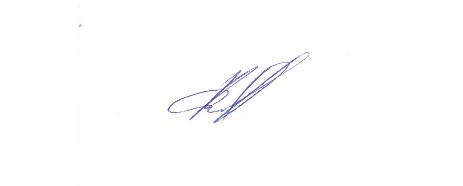 подполковник  внутренней службы                                             А.Н. Данилов